SRIJEDA,3.6.2020.Razvrstavanje i zbrinjavanje otpada SPOJI OTPAD SA SPREMNIKOM: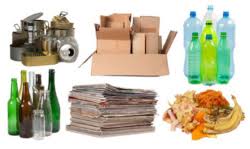 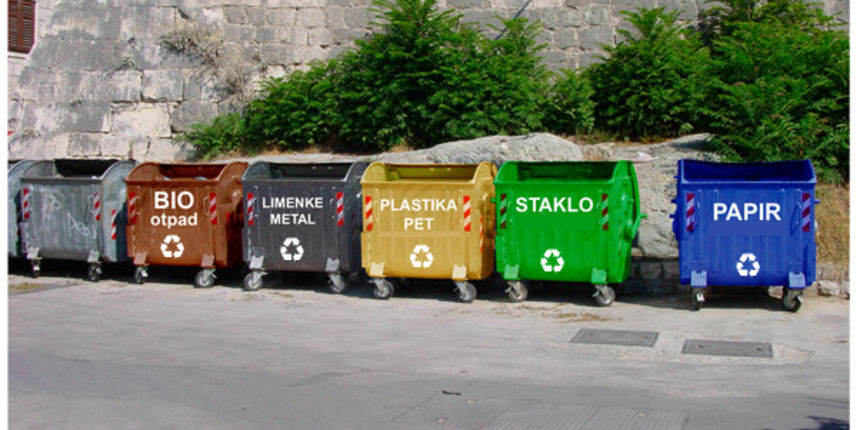 